§1711-A.  Fees charged for recordsWhenever a health care practitioner defined in section 1711‑B furnishes in paper form requested copies of a patient's treatment record or a medical report or an addition to a treatment record or medical report to the patient or the patient's authorized representative, the charge for the copies or the report may not exceed the reasonable costs incurred by the health care practitioner in making and providing the copies or the report.  The charge for the copies or the report may not exceed $5 for the first page and 45¢ for each additional page, up to a maximum of $250 for the entire treatment record or medical report.  [PL 2013, c. 158, §3 (AMD).]If a treatment record or medical report exists in a digital or electronic format, the health care practitioner shall provide an electronic copy of the treatment record or medical report if an electronic copy is requested and it is reasonably possible to provide it.  The health care practitioner may assess as charges reasonable actual costs of staff time to create or copy the treatment record or medical report and the costs of necessary supplies and postage.  Actual costs may not include a retrieval fee or the costs of new technology, maintenance of the electronic record system, data access or storage infrastructure.  Charges assessed under this paragraph may not exceed $150.  [PL 2013, c. 158, §3 (NEW).]SECTION HISTORYPL 1989, c. 666 (NEW). PL 1991, c. 142, §1 (AMD). PL 1997, c. 793, §A2 (AMD). PL 1997, c. 793, §A10 (AFF). PL 1999, c. 3, §§3,5 (AFF). PL 1999, c. 512, §A6 (AFF). PL 2003, c. 418, §2 (AMD). PL 2013, c. 32, §2 (AMD). PL 2013, c. 158, §3 (AMD). The State of Maine claims a copyright in its codified statutes. If you intend to republish this material, we require that you include the following disclaimer in your publication:All copyrights and other rights to statutory text are reserved by the State of Maine. The text included in this publication reflects changes made through the First Regular and First Special Session of the 131st Maine Legislature and is current through November 1. 2023
                    . The text is subject to change without notice. It is a version that has not been officially certified by the Secretary of State. Refer to the Maine Revised Statutes Annotated and supplements for certified text.
                The Office of the Revisor of Statutes also requests that you send us one copy of any statutory publication you may produce. Our goal is not to restrict publishing activity, but to keep track of who is publishing what, to identify any needless duplication and to preserve the State's copyright rights.PLEASE NOTE: The Revisor's Office cannot perform research for or provide legal advice or interpretation of Maine law to the public. If you need legal assistance, please contact a qualified attorney.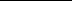 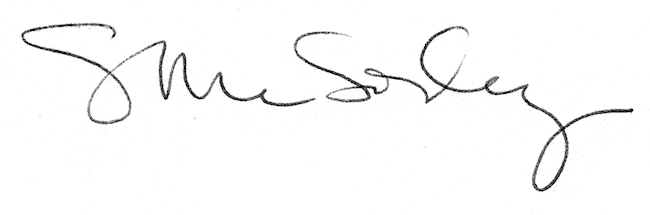 